How to do the sign test.Step 1 – collect data (example below)Step 2 – Take away the second value from the first for each participant. This will leave you with a positive or negative value or 0.  although shown here, you don’t need the actual value, just the signStep 3 – you now need to find out how many + and –that you have+ = 4   - = 6      Step 4 – the lowest value or either + or – is your calculated S scoreS = 4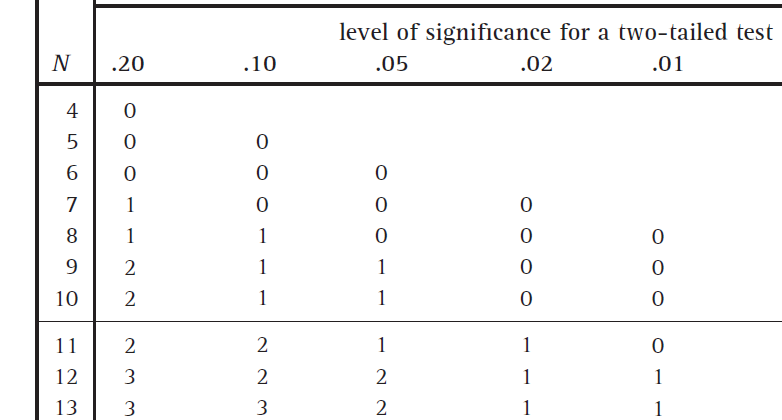 Step 5 – you now have to find your critical value. First find the value of NN is the number of participants where there is a difference. Discount all 0sN = 12 – 2 = 10 (there are 12 participants in total but only 10 of them have a sign)Chose the level of significance for a two-tailed test at .05 and N = 10 to get the critical value (why you do this will become clear in year 2)Critical value = 1Step 6 – for a sign test, the calculated value must be less than or equal to the critical value for the result to be significant. Is this the case?No. The calculated value of 4 is greater than the critical value of 1, therefore we must reject the experimental hypothesis at p = 0.05 for a two-tailed test.Your turn.  You have a non-directional hypothesis meaning it is a two-tailed test of significance (Year 2 work) and you want to support your experimental hypothesis with a 0.05 level of significance or more.  In other words, you will only accept your experimental hypothesis if you are at least 95% confident that the results are not due to chance.Your experimental hypothesis is.  There will be a difference in people’s recall of one-syllable words if they take the test in the same room as they learned the words, or if they take the test in a different room to where they learned the words.Step 1 – work out the differenceStep 2 – record the sign of each differenceStep 3 – take the smallest number of signs as your calculated S scoreStep 4 – work out N (number of participants minus number of 0s)Calculated S score = _______N = 15 - _____ = _____Step 5 – now work out your critical value for a two-tailed test at a significance level of 0.05 with N = _____     Critical Value =  _________Step 6 – your calculated value must be equal to or less than the critical value.  Is this the case?Calculated S = _____  critical value = _______I can support/reject the experimental hypothesisStep 7 - Delete the appropriate words to make your conclusionBecause the calculated value of S is less than/greater than the critical value at p = 0.05 and N = 15/13 for a two tailed test, we can be at least 95% confident that the results are not due to chance so will support/reject the experimental hypothesis: there is a/no difference in people’s recall of one-syllable words if they take the test in the same room as they learned the words, or if they take the test in a different room to where they learned the words.Further work:  Do it again on this dataparticipantScore 1Score 2P145P2810P338P462P587P694P766P838P987P1099P1128P1246participantScore 1Score 2WorkingsdifferencesignP1454 – 5 =-1-P28108 – 10 =-2-P3383 – 8 =-5-P4626 – 2 =+4+P5878 – 7 =+1+P6949 – 4 =+5+P7666 – 6 =00P8383 – 8 =-5-P9878 – 7 =+1+P10999 – 9 =00P11282 – 8 =-6-P12464 – 6 =-2-participantScore 1(same room)Score 2(diff room)differencesignP178P259P335P499P596P637P755P878P937P1058P11710P1239P1356P1423P1579X453861372981Y557993792592